Administrative Bulletin 22-06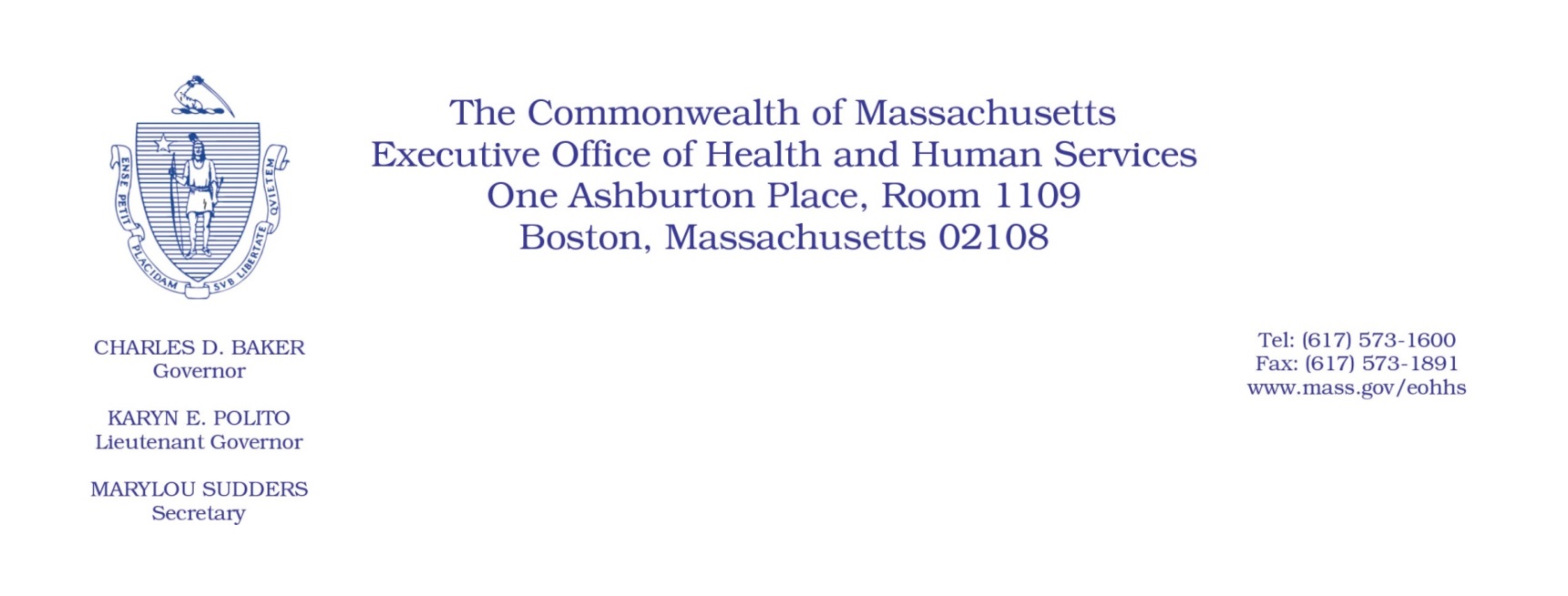 101 CMR 345.00:  Rates for Temporary Nursing ServicesEffective April 8, 2022Issuance of the 2021 Temporary Nursing Services Cost Report, with Submission Deadline of June 15, 2022Purpose and Reporting PeriodIn accordance with 101 CMR 345.05(1): Temporary Nursing Service Cost Report, the Executive Office of Health and Human Services (EOHHS) is issuing an administrative bulletin to inform temporary nursing agencies of issuance of the FY2021 Nursing Services Cost Report (NSR). Temporary nursing agencies registered in Massachusetts must complete and file their FY2021 cost reporting using the FY2021 NSR by June 15, 2022. Agencies must also submit copies of financial statements and other external documentation supporting the accuracy of the data reported on the cost report. The 2021 NSR was deployed by CHIA on April 8, 2022, and the deadline for agencies to complete and submit their cost report is June 15, 2022. Agencies can file online through the Center for Health Information and Analysis (CHIA) submissions site at: https://chiasubmissions.chia.state.ma.us/. Detailed instructions and FAQs for filing agencies can also be accessed online at: https://www.chiamass.gov/nursing-services-cost-reports-2/.Exempt Temporary Nursing AgenciesAn agency that meets any of the following criteria is exempt from the 2021 NSR filing requirement.If your agency was in business for less than six months during FY2021.If you owned the agency for less than six months during FY2021.If your agency employed only fixed-term employees as defined in 101 CMR 345.00: Rates for Temporary Nursing Services in the cost report year (but see alternate requirement below). Requirements for Temporary Nursing Agencies Employing Only Fixed-Term EmployeesIn accordance with 101 CMR 345.05(1)(b), temporary nursing agencies that employed only fixed-term employees in FY2021 must file a certified or audited financial statement using the process for submitting a Nursing Services Cost Report provided above, which is due no later than the submission due date of the Nursing Services Cost Report provided above.